ПОСТАНОВЛЕНИЕАдминистрация сельского поселения Богородицкий сельсовет Добринского муниципального района Липецкой областиРоссийской Федерации            21.09.2022г.                        ж.д.ст.Плавица                               №77Об утверждении изменений в Положение о предоставлениилицом, поступающим на работу, на должность руководителя муниципального учреждения, а также руководителямуниципального учреждения, сведений о своихдоходах, об имуществе и обязательствахимущественного характера и о доходах, обимуществе и обязательствах имущественногохарактера супруги (супруга) и несовершеннолетних детей      Рассмотрев Требование прокуратуры Добринского района №86-2022 от 08.09.2022г. об изменении нормативного акта с целью исключения выявленного коррупциогенного фактора,  руководствуясь  Федеральным законом №273-ФЗ  «О противодействии коррупции», Уставом  сельского поселения Богородицкий сельсовет, администрация сельского поселения Богородицкий сельсовет ПОСТАНОВЛЯЕТ:1. Утвердить изменения в Положение о предоставлении лицом, поступающим на работу, на должность руководителя муниципального учреждения, а также руководителя муниципального учреждения, сведений о своих доходах, об имуществе и обязательствах имущественного характера и о доходах, об имуществе и обязательствах имущественного характера супруги (супруга) и несовершеннолетних детей, утвержденное постановлением №117 от 19.09.2018г. (прилагаются).2.Настоящее постановление вступает в силу со дня его официального обнародования  и подлежит размещению на официальном сайте сельского поселения Богородицкий сельсовет в информационно- телекоммуникационной сети «Интернет».                                                                                                                      3.Контроль за исполнением настоящего постановления возложить на главу администрации сельского поселения Богородицкий сельсовет.Глава сельского поселенияБогородицкий сельсовет                                       А.И.Овчинников                               Утверждено  постановлением администрации сельского поселенияБогородицкий сельсовет №77   от 21.09.2022г.Изменения  в «Положение о предоставлении лицом, поступающим на работу, на должность руководителя муниципального учреждения,  а также руководителя муниципального учреждения сведений о своих доходах, об имуществе и обязательствах имущественного характера и о доходах, об имуществе и обязательствах  имущественного характера супруги (супруга) и несовершеннолетних детей»,  утвержденное постановлением №117  от 19.09.2018г.Пункт 13 Положения изложить в следующей редакции:« Сведения о доходах, об имуществе и обязательствах имущественного характера, представленные руководителем муниципального учреждения поселения, размещаются на официальном сайте администрации сельского поселения ежегодно обновляются в течение 10 рабочих дней со дня истечения срока, установленного для их подачи и предоставляются для опубликования общероссийским средствам массовой информации в соответствии с требованиями, утвержденными Министерством труда и социальной защиты Российской Федерации.»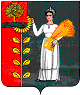 